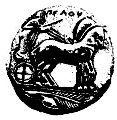 ΠΑΝΕΠΙΣΤΗΜΙΟ ΠΕΛΟΠΟΝΝΗΣΟΥΠΡΟΣ :Τη Διεύθυνση Ανθρώπινου Δυναμικού,Τμήμα Μελών Διοικητικού ΠροσωπικούΑ Ι Σ Η Σ ΗΘέμα: Χορήγηση άδειας ΑΝΑΤΡΟΦΗΣ	ΑΔΕΙΑ ΑΝΑΤΡΟΦΗΣΆδεια ανατροφής εννέα (9) μηνών σύμφωνα με το άρθρο 53 του Υ.Κ.*Σε περίπτωση απόκτησης 3ου τέκνου και άνω η άδεια ανατροφής προσαυξάνεται κατά τρεις (3) μήνες.Παρακαλώ να μου χορηγήσετε άδεια με αποδοχές για ανατροφή τέκνου από …………………. έως ………………-Δηλώνω ότι είναι το  	 μου τέκνο.(π.χ. 1ο, 2ο, κλπ.)-Δηλώνω υπεύθυνα ότι δεν θα κάνω χρήσηΕπώνυμο:	……………………………………Όνομα:	……………………………………Πατρώνυμο:	……………………………………   Κατηγορία/Ειδικότητα	 ΥΕ   ΔΕ   ΤΕ   ΠΕΙδιότητα:           Μόνιμος  Ι.Δ.ΑΧ.Υπηρεσία:	……………………………………μειωμένου ωραρίου μέχρι το τέκνο μου να γίνει τεσσάρων ετών.Συνημμένα υποβάλλω:Ληξιαρχική Πράξη ΓέννησηςΥπεύθυνη δήλωση του/της συζύγου ότι δεν θα κάνει χρήση της εν λόγω διευκόλυνσης.Τηλέφωνο……………………………………Ο/Η Αιτών/ούσαEmail:	……………………………………	 	Ημερομηνία, ……/……/……..Έλαβα γνώση Ο/Η Προϊστάμενος/μένη